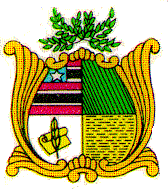 ESTADO DO MARANHÃOAssembleia LegislativaGAB. DEP. HELIO SOARESINDICAÇÃO Nº                                                              Autoria: Dep. Helio SoaresSenhor Presidente,            Nos termos do Art.152 do Regimento Interno da Assembleia Legislativa do Estado do Maranhão, Requeiro a Vossa Excelência que, ouvida a Mesa Diretora, seja encaminhado ofício AO ILUSTRÍSSIMO DIRETOR DA VALE NO MARANHÃO, SENHOR  ANTONIO PADOVEZI, solicitando providências no sentido de determinar A CRIAÇÃO E INSTALAÇÃO DE UMA ESTAÇÃO DE PASSAGEIROS DA MINERADORA VALE, NO MUNICÍPIO DE VILA NOVA DOS MARTÍRIOS, considerando que a referida cidade da microrregião de Imperatriz está entre as importantes cidades que formam o corredor da Estrada de Ferro Carajás por onde escoa a riqueza mineral oriunda da Serra de Carajás (PA) e exportada através do Porto do Itaqui(MA), para os grandes mercados consumidores de minério no mundo.          Vila Nova dos Martírios está localizada a 659 quilômetros da capital São Luís, com uma população estimada em 13.800 habitantes, fonte IBGE (2021), pertence à microrregião de Imperatriz, pujante no setor agropecuário, fatores relevantes que produzem uma dinâmica econômica, social e política para o Estado do Maranhão, em especial para a região tocantina, e, que, merece a criação e instalação de uma estação de passageiros da Mineradora Vale, no município.           Ademais transporte em ferrovias conseguem agregar em diversos aspectos quando pensamos como transporte de passageiros e de cargas em grande quantidade e em longas distâncias.Assembleia Legislativa do Maranhão, Plenário Deputado “Nagib Haickel”, Palácio “Manoel Bequimão”, em São Luís, 05 de novembro de 2021.HELIO SOARESDEP. ESTADUAL – PL